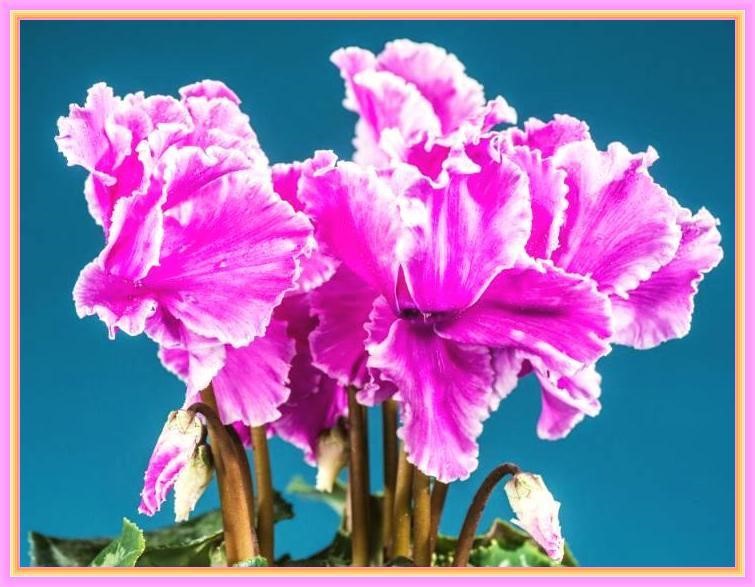 Nesėkmingas giliausiai puolusių būtybių nuotykis, kurio kančia negali būti pralenkta, artėja prie pabaigos Iš tiesų mano visuotinė širdis ilgisi atkritusių dangaus būtybių, kurios kadaise, prieš be galo ilgą kosminį laiką, savanoriškai, atsakingai ir su dideliu džiaugsmu iškeliavo, nepaisydamos daugelio mano meilės dvasios širdies įspėjimų ir raginimų atgailauti, paliko šlovingąją dangaus būtį, kad įgytų naujų patirčių už dangiškojo gyvenimo ribų, be mano meilės šviesos saugumo ir tiesioginės apsaugos. Jų ilgas kosminis nuotykis su nesuskaičiuojamais likimo smūgiais, lemtinga prigimties degeneracija ir sąmonės nuosmukiu pačių sukurtuose, eteriniuose, vėliau dalinai materialiuose ir tamsiuose pilnavertės materijos pasauliuose, kur jie gyveno kunigaikštiškai savo tarnų ir pavaldinių sąskaita su pasididžiavimu, arogancija, išgalvotu apsimetinėjimu, apgaule ir piktumu, taip pat su baimės skleidimu ir daugeliu kitų nukrypimų, dabar pamažu eina į pabaigą. Jų piktadarystės atnešė neišpasakytą širdgėlą paklusniems, geros širdies žmonėms, kurie subtiliai, t. y. apgaule ir suklaidinimu, pririšo juos prie savo tamsiųjų pasaulių, todėl jie iki pat dabartinio kosminio momento negalėjo išsivaduoti iš pilnatviškų materialių pasaulių atgimimo rato. Giliai puolusių, dvasiškai prarastų būtybių iš žemos vibracijos ir šviesos stokojančių nuopuolio pasaulių dangiškasis pargabenimas namo jau įsibėgėjo, nors nesuskaičiuojamos būtybės, gyvenančios žemėje esančiuose pasauliuose už jos ribų, ir daugybė šiuo metu šiame pasaulyje įsikūnijusių būtybių dar nenori tuo patikėti.  Mano meilės dvasia nepalieka akmens ant akmens, kad dvasiškai juos pažadintų, kad jie suprastų, jog jų kūryba subtiliuose rudens pasauliuose su mažai šviesos ir šiame materialiame pasaulyje jiems nebeturi jokios reikšmės, nes jie nebegali patirti tolesnio savo nenormalumų ir potraukių didėjimo jame. Tai gali būti akimirka, kai kai kurios iš šių blogiausių visatos būtybių nebeturės jokio malonumo tęsti savo žaidimų su dramatiška ir liūdna baigtimi, kuriuos su malonumu rengdavo ir tebeorganizuoja iki šiol, rodydamos save kaip negailestingus režisierius ir vadovus.  Kai krintanti būtybė pasiekia giliausią savo kosminės sąmonės būseną, ji nebeturi jėgų toliau vaidinti teatro dramų, todėl pati turi užtraukti scenos uždangą. Nuo šios akimirkos jis bandys pažvelgti į savo tamsius sąmonės klodus ir apmąstys, kuo, dangiškuoju požiūriu, sukėlė neapsakomą širdies skausmą nesuskaičiuojamoms būtybėms. Šią kosminę akimirką aš, visuotinė meilės dvasia, siūlau jiems pažvelgti į paveikslėlius per aukštesnio išsivystymo būtybes, kurios jau gyvena susiliejusios su manimi ir gali suvokti bei suprasti mano meilės kalbą paveikslėliuose. Iš jų jie gali atpažinti, kokie pirmieji dvasiniai žingsniai būtų reikalingi, kad suvoktų, kas jie kadaise buvo ir kas iš jų tapo per nesuskaičiuojamus su asmeniu susijusio gyvenimo klodus. Dėl to jų sąmonė sutriko, jiems trūko energijos ir galiausiai jie pateko į dvasinio sutrikimo būseną. Jei tokios giliai puolusios būtybės savanoriškai pažvelgė į kai kuriuos savo kosminės praeities gyvenimo paveikslus, vis dėlto jos dar toli gražu nėra prieinamos kitoms būtybėms, nes jų sąmonėje vyksta dramatiški dalykai. Jie negali patikėti, kad kažkada buvo siaubas, pasižymintis žiaurumu, atstumiančiu elgesiu ir destruktyviomis iliuzijomis, kurių neįmanoma pranokti. Šią nesupratingumo būseną, kai jie jaučia dvasinį žemės drebėjimą, vėliau keičia neviltis ir savigrauža, ir tik tada pamažu, po truputį, juos aplanko pirmosios mintys apie gailestį dėl savo blogų poelgių.  Piktavališkos ir arogantiškos būtybės kitos pusės pasauliuose kenčia gana ilgai, nes padarytų blogybių ir nedorybių, kurios visada iškyla paveikslėliuose iš jų gyvenimo prisiminimų, nagrinėjimas kitoje pusėje kartais užsitęsia daugybę kosminių amžių. Tik tada, kai atgailaujanti būtybė reaguoja ir nori priimti mano patarimus per dvasiškai aukštesnio išsivystymo būtybes, kurie galėtų ją atvesti į aukštesnį jos sąmonės vibracijų lygį, ji pamažu pripažįsta, kad mano meilės dvasia nori gero jos būčiai. Tačiau tada ji dar toli gražu nėra pasirengusi ir nenori atsigręžti į mane savo sielos širdyje ir išreikšti prašymo, nes tam trukdo jos giliai įsišaknijęs išdidumas ir arogancija arba arogantiškas ankstesnis gyvenimo būdas, vis dar esantis sielos dalelėse kaip atsargos. Todėl į tokią labai apsunkintą būtybę bandau kreiptis užuominomis per aukštesnio išsivystymo būtybes, kurios jau gali suvokti mano meilės kalbą paveikslėliuose, bet tik jei nori. Tai gali padėti jiems atlaisvinti barjerą tarp būtybės ir manęs. Jei taip atsitinka, aš pateikiu apsunkintai būtybei paveikslėlius laisvai peržiūrai, iš kurių ji atpažįsta, kokie sandėliai ar neigiami neteisėti charakterio bruožai trukdo jai kreiptis į mane su nuoširdžiu prašymu.  Šį nuoširdų tyrųjų būtybių gyvenimo būdą, nukreiptą į mane, dangiškąją meilės dvasią, tamsiųjų nuopuolio pasaulių valdančiosios būtybės nustūmė į šalį, nes norėjo būti aukštas pareigas užimančiomis ir žavinčiomis asmenybėmis savo nuopuolio planetų scenose, kad pačios būtų giriamos.  Šis mano meilės dvasios pareiškimas kai kuriuos iš jūsų, širdies žmones, giliai palies, o kiti vėl negalės to dvasiškai suvokti. Iš tiesų daugelio žemėje gyvenančių tamsių, giliai puolusių būtybių sąmonė šiuo kosminiu momentu jau vibruoja žemiau dangiškosios mineralų karalystės kolektyvinės sąmonės! Tai tragiška būklė, kurios dramatizmo neįmanoma pranokti kadaise buvusioms tyroms dangaus būtybėms ir kurios aš negaliu apibūdinti žmogiškais žodžiais.  Jūs, geros širdies žmonės, nė nenumanote, ką tai reiškia būtybei, kuri yra taip prislėgta pakeliui namo į dangiškąją būtį. Jis taip jaučia savo gėdą, kad ne kartą prašė manęs nutraukti jo kosminį gyvenimą. Bet aš to nepadarysiu ir negaliu padaryti, nes kiekviena gyva šviesos dalelė ir gyva būtybė turi programas ir todėl yra nenutrinama, nes nuo pat savo gyvybės pradžios amžinai yra svarbi kūrinijos esybės sudedamoji dalis ir energetiškai-komunikaciškai subtilia plonytės medžiagos šviesos gija amžinai susijusi su visomis kūrinijos būtybėmis, taip pat ir su manimi, dangiškąja meilės dvasia pirminėje centrinėje saulėje. Jei, pavyzdžiui, dar nesusiformavusi, bet gyva šviesos dalelė, turinti mažytę sąmonę ir gyvybės užuomazgą, būtų amžiams prarasta ar užgesinta Kūrinijos visumoje ir taip iš jos dingtų, būtų sutrikdyta Kūrinijos visumos vienovė. Tai reikštų, kad gyvybės branduoliai, pavyzdžiui, mineralų karalystės, pamažu pradės suktis priešinga kryptimi ir iš ankstesnio konstruktyvaus gyvenimo būdo pereis į save naikinantį. Tada jau nebebūtų įmanoma sustabdyti šio susiformavusių kūrinijos dalelių tirpimo, todėl ištirptų ir visa iki tol buvusi kūrinija su visomis dangiškomis ir nežemiškomis būtybėmis. Kai šiek tiek suprasite šį dangiškąjį dėsnį, tada suprasite, kodėl jokia amžina būtybė negali išnykti, net jei ji norėtų ištirpti iš nevilties dėl savo blogos praeities. Tokiomis atgailaujančiomis būtybėmis, jei jos leidžia, vėl ir vėl rūpinasi padedančios aukštesnio išsivystymo būtybės iš kitos pusės, kurioms perduodu nurodymus ir energijas iš pirminės centrinės saulės į jų gyvenimo šerdį. Kai giliai puolusios būtybės atsiduria padedančiųjų būtybių, kurios jau turi tam tikrą šviesos jėgą, sąmonės auroje, jos vis geriau supranta, kas yra svarbu, todėl pamažu išsilaisvina iš blogos psichinės naštos ir supranta, ką reiškia meilės kupinas visiškas atsigręžimas į gyvenimą, kurį jaučia per padedančiąsias būtybes. Keisdamiesi liūdesio, o vėliau pykčio protrūkių dėl savo blogų poelgių ir kaltinimų kitoms būtybėms etapais, jie taip pat išgyvena tokius etapus, kai jaučiasi vieniši ir šaukiasi dvasiškai aukštesnio išsivystymo būtybių, kurios jais rūpinasi.  Tik tada, kai savanoriškos būtybės manęs paklausia, ar ne laikas ieškoti jų besišaukiančios šviesos vargšės būtybės ir dvasiškai jai padėti, ir aš joms patariu tai padaryti, jos kreipiasi į rūpestingą būtybę, kuri išgyvena baimės fazę, nes nuotraukose mato savo bjaurius nusikaltimus žmonėms. Dvasinės padedančios būtybės prašo manęs, nes jos nežino ir nemato momentinės būsenos ir būtybės ketinimų, kurie yra labai svarbūs jų dvasinei pagalbai. Man, dangiškajai meilės dvasiai, tai įmanoma, nes aš esu kartu su savo visuotine apžvalga jų gyvenimo šerdyje kaip kūrinija ir esmės kvintesencija.  Kai tamsioji būtybė iš pradžių pasirengusi dvasiškai persiorientuoti, po kosminio laiko į jos sąmonę iš jos gyvybinės šerdies po lašelį vėl ir vėl plūsta mano meilės energijos, dėl kurių iš jos sielos sąmonės saugyklų išsiskiria siaubingi jos buvusių poelgių vaizdai, kuriuos ji staiga gali pamatyti ir tuo pat metu jaučia didžiulę aukos kančią savyje. Jos kyla iš jo blogo gyvenimo materialiame arba subtiliai giliai vibruojančiame pasaulyje, kuris šiuo metu vis dar pilnas būtybių, dar nesupratusių, ką jos padarė kitiems ir galiausiai sau pačioms savo šlykščiais nedorybėmis. Daugelis žmonių negali įsivaizduoti, kad mano meilės dvasia taip pat padeda blogiausioms tamsiųjų nuopuolio pasaulių būtybėms ir stengiasi daryti viską, kas įmanoma pagal mano dangiškąsias galimybes, kad šios būtybės ateitų į protą ir pagaliau pajustų, jog nebėra prasmės tęsti savigraužos veiksmų. Mano dangiškoji meilės dvasia, esanti pirmapradėje centrinėje saulėje, turinti didžiausią dangiškojo ir uždangiškojo gyvenimo šviesos galią, visada pasirengusi savo gailestingos meilės savybe palaikyti kiekvieną būtybę, nesvarbu, kokioje padėtyje ar dvasiniame nusiteikime ji šiuo metu yra.  Taip yra todėl, kad kadaise, kai buvau sukurtas, dangiškosios būtybės perdavė man savo aukščiausių vibracijų meilės ir gailestingumo savybes. Jie savo ruožtu kilę iš pirmapradžių Kūrinijos Tėvų, taip pat iš buvusių atskirų dangiškųjų savybių regentų ir dviviečių porų, kurie džiaugsmingai sujungė būtybių lygybę ir dangiškojo gyvenimo teisingumą, kurio norėjo didžioji dauguma būtybių. Jie perdavė man savo savybes vaizdiniais, todėl jaučiu didžiausią meilę ir gailestingumą visoms būtybėms. Štai kodėl aš neskiriu būtybių, nes manyje nėra jų vaizdinių prisiminimų. Aš myliu visas būtybes vienodai ir esu joms gailestingas, švelnus ir geranoriškas be jokio skirtumo, nes savo didžiausioje visuotinėje širdyje amžinai rodau atleidžiantį ir padedantį gailestingumą. Dabar galbūt suprantate, kodėl aš taip pat visada rūpinuosi giliausiai puolusiomis būtybėmis, net jei negaliu joms padėti tiesiogiai, nes neturiu kūno, bet visada netiesiogiai, per savanoriškas būtybes, kurios iš savo dvasinės širdies užuojauta nori padėti kitoms būtybėms. Tai tokios būtybės, kurios mielai dalyvauja išganymo plane ir labai supranta blogiausias būtybes, nes jos pačios kadaise gyveno tokį gyvenimą, kupiną tragedijų žemutinio kritimo srityse. Iš savo nemalonios patirties jie pasirengę padėti tamsiosioms būtybėms, jei šios nori su jomis bendrauti, kad smalsiai išsiaiškintų, ką naujo gali joms papasakoti iš dangiškosios būties.  Padedančios būtybės rudens sferose, kurios jau prieš daugybę kosminių eonų atsigręžė atgal dangiškosios būties link ir dabar yra aukštesnės vibracijos subtiliosiose planetose, prisimindamos savo blogą praeitį požeminiame pasaulyje, gali suprasti blogus iškrypėliškus požeminių būtybių gyvenimo įpročius ir jų siaubingų veiksmų motyvus. Štai kodėl jie gali gerai įsivaizduoti save tokioje tamsioje būtybėje ir atnešti jai naudingos, dvasiškai palaikančios informacijos iš mano meilės dvasios. Jie gali būti naudingi, kad jis atrastų naują mąstymą, galintį ištraukti jį iš tamsios pelkės ir purvo gyvenimo požeminiame pasaulyje, pradėti viską iš naujo ir mažais dvasiniais žingsneliais priartėti prie dangiškosios būties. Iš tiesų tos būtybės, kurios kadaise priklausė požemių pasaulio elitui ir su mano netiesiogine pagalba sugebėjo išsivaduoti iš blogos tamsos pelkės, yra labai vertingos ir naudingos, kai reikia sugrąžinti giliausiai puolusias būtybes į dangiškąją būtį. Dirbdami savanorišką darbą, kurį jie mielai atlieka, jie taip pat vis labiau stiprina savo sąmonę, nes patys vis dar gali atpažinti ir nuoširdžiai atgailauti dėl daugelio nemalonių blogų poelgių kitų būtybių atžvilgiu. Dėl to jų esybė tampa vis lengvesnė arba energetiškai pakylėta, kad jie geriau suprastų dangiškųjų būtybių gyvenimą, jų planetų taisykles ir su jomis susijusius dėsningumus. Kaip galite suprasti iš mano aprašymo, mano dangiškoji meilės būtybė visada pasiruošusi padėti visoms be išimties papildomoms dangiškoms būtybėms, visų pirma žmonėms ir jų sieloms šiuo metu, nes žemiškasis gyvenimas artėja prie pabaigos. Žemiškąją pabaigą nulėmiau ne aš, bet nesuskaičiuojama daugybė dangaus būtybių - dar prieš kūrinijos suskirstymą - demokratiniu balsavimu nustatė nežemiškojo gyvenimo pabaigą, kuriai pritarė ir visos atkritusios būtybės, norėjusios ryžtis rizikingam ir pavojingam nežemiškajam gyvenimui, nepaisydamos mano daugybės įspėjimų, nuogąstavimų ir toliaregiško įžvalgumo.  Tačiau giliausiai puolusios būtybės nebegali išsikviesti šio kosminio eono laike nustatyto pabaigos laiko - tai jų sugrįžimo į dangiškąją būtį pradžia - nes jų šviesos dalelės beveik visiškai padengtos priešingybėmis. Todėl savo iliuziniame pasaulyje jie orientuojasi tik į žinias, kurias jame skleidžia patys dvasiškai neišprusę, klystantys žmonės. Kadangi dauguma tos pačios tamsiosios dvasios žmonių, su kuriais jiems patinka būti, nesidomi aukštesnėmis dvasinėmis žiniomis ir yra valdomi šio pasaulio laikų dvasios, todėl jie negali pasiekti naujų žinių ar užuominų grįžti į savo šviesius namus iš mano dangiškojo šaltinio. Dėl šios priežasties nežemiškojo ir žemiškojo gyvenimo pabaiga jiems liks nežinoma iki pat jo pabaigos. Jie orientuojasi tik į tai, kaip jie gali prieiti prie energijų aplinkiniu keliu per dvasiškai neišprususius žmones, turinčius didesnį sielos-žmogaus energijos potencialą, kai jie yra tik žemoje gyvenimo ir vibracijos fazėje. Tačiau šiandien jums, dvasiškai orientuotiems, aiškiaregiams, sakau, kad netrukus baigsis kosminis laikas, skirtas su žeme susietoms ir šiame baisiame pasaulyje įsikūnijusioms būtybėms, - kaip buvo sutarta dangiškoje būtyje tarp ištikimų tyrų ir atkritusių būtybių. Todėl neatskleisiu žemiškojo gyvenimo pabaigos, nes priešingu atveju tie žmonės, kurie vis dar gyvena žemiškai ir yra prisirišę prie kokių nors brangių traukos taškų, labai išsigąstų. Kad mano meilės dvasia norėtų jų pasigailėti iš užuojautos. Tačiau dvasiškai orientuoti, aukštesnes vibracijas turintys žmonės jau dabar iš savo sielos gelmių nujaučia, kad iki šio pasaulio pabaigos gali likti nedaug laiko. Iš tiesų, jei giliausiai puolusių būtybių gyvenimas žemėje tęstųsi dar ilgiau, tuomet gerų ketinimų turintiems žmonėms ir jų sieloms tektų dar begalinė protinė našta, o tai reikštų, kad dėl tamsiųjų požemio būtybių gundymų ir suvedžiojimų jų sąmonė kristų dar giliau. Dėl to jiems būtų labai sunku rasti kelią iš tamsių prisiminimų pelkės dangaus kelyje atgal. Įžvalgiai apmąstykite atskleistą dvasinę prasmę, tada suprasite, kodėl pasaulio laikrodžių rodyklės netrukus nustos suktis ir kodėl šis lemtingas įvykis dangiškuoju požiūriu yra neišvengiamas planetos gyvenimui. Aš, Visuotinė Meilės Dvasia Aš Esu, iš dangiškosios Pirminės Centrinės Saulės linkiu visiems žmonėms ir jų inkorporuotoms sieloms, kad jie netrukus galėtų gyventi be širdies skausmo šviesioje, šlovingoje planetoje, kurioje jie būtų džiaugsmingi ir laisvi nuo tamsiųjų būtybių gundymų, klaidinimų ir apgaulių.  Prie mano gailestingumo ir meilės linkėjimų prisideda ir dangiškosios būtybės, kurios žemėje bendradarbiauja įgyvendinant išganymo planą! 